Додаток 2									до рішення виконавчого комітету 									Миргородської міської ради 									від 15 лютого 2023 року № 43Умовні позначки : В- виконує, У- бере участь, П- погоджує, З- затверджує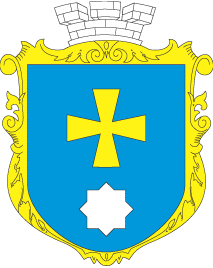 МИРГОРОДСЬКА МІСЬКА РАДАВИКОНАВЧИЙ КОМІТЕТМИРГОРОДСЬКА МІСЬКА РАДАВИКОНАВЧИЙ КОМІТЕТТехнологічна картаВИДАЧА НАПРАВЛЕННЯ ДЛЯ ОТРИМАННЯ ПОСЛУГ З СОЦІАЛЬНОЇ ТА ПРОФЕСІЙНОЇ АДАПТПЦІЇТК-21/49з/пЕтапи надання адміністративної послуги Відповідальна посадова особа і виконавчий органДія Термін виконання, (днів) 123451Передача вхідного пакету документів заявника представником ЦНАП уповноваженій особі управління соціального захисту населення Миргородської міської ради Полтавської області (далі - УСЗН)Адміністратор ЦНАПВПротягом 1-ого дня2Перевірка повноти вхідного пакету документів та права на отримання послуг із соціальної та професійної адаптації.Відповідальна особа  управління соціального захисту населенняВ1 день3У разі виявлення в поданих документах недостовірних відомостей чи подання заявником неповного пакету документів, направляється лист з зауваженнями та пакетом документів (що був прикладений до заяви) до Центру надання адміністративних послуг для передачі заявнику.Відповідальна особа  управління соціального захисту населенняВ1 день4Реєстрація в журналі обліку заяв соціальної та професійної адаптації.Відповідальна особа  управління соціального захисту населенняВ1 день5Видача договору та направлення на надання послуг із соціальної та професійної адаптпції.Відповідальна особа  управління соціального захисту населенняВЗа 14 днів до дати початку навчання